Caterpillar D10 Crawler Tractor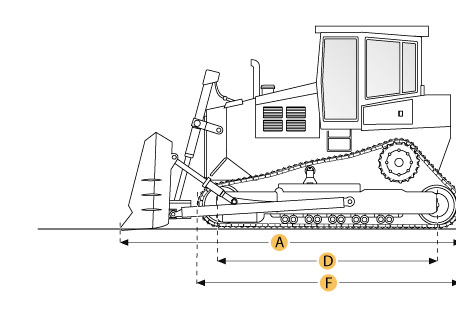 Selected DimensionsSpecificationDimensionsDimensionsDimensionsA. Length w/ Blade24.8 ft in7566 mmB. Width Over Tracks12 ft in3647 mmC. Height to Top of Cab14.9 ft in4535 mmD. Length of Track on Ground12.8 ft in3911 mmE. Ground Clearance2.3 ft in701 mmF. Length w/o Blade19.4 ft in5915 mmUndercarriageUndercarriageUndercarriageG. Track Gauge9.5 ft in2896 mmH. Standard Shoe Size28 in711 mmEngineEngineEngineModelD348D348Gross Power700 hp522 kwDisplacement1788 cu in29.3 LOperationalOperationalOperationalOperating Weight171674 lb77870 kgFuel Capacity382 gal1446 LTransmissionTransmissionTransmissionTypepowershiftpowershiftNumber of Forward Gears33Number of Reverse Gears33Max Speed - Forward7.2 mph11.6 km/hMax Speed - Reverse8.6 mph13.8 km/hUndercarriageUndercarriageUndercarriageGround Pressure19.9 psi137.2 kPaGround Contact Area8618 in25.6 m2Standard Shoe Size28 in711 mmNumber of Track Rollers per Side88Track Gauge9.5 ft in2896 mmStandard BladeStandard BladeStandard BladeWidth11.4 ft in3480 mmDimensionsDimensionsDimensionsLength w/o Blade19.4 ft in5915 mmLength w/ Blade24.8 ft in7566 mmWidth Over Tracks12 ft in3647 mmHeight to Top of Cab14.9 ft in4535 mmLength of Track on Ground12.8 ft in3911 mmGround Clearance2.3 ft in701 mm